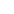 广东财经大学图书馆消防设施维保的采购计划项目询价文件根据《广东财经大学校内分散采购实施办法（试行）》有关规定，我校拟通过简易询价采购方式选定一家供应商负责提供图书馆消防设施维保的采购计划及相关服务，欢迎符合资格条件的单位前来报价。具体询价内容如下：一、  项目编号:  FA-202207-014二、	项目名称：图书馆消防设施维保的采购计划三、	采购预算：60,000 元四、	需求清单及要求1、采购清单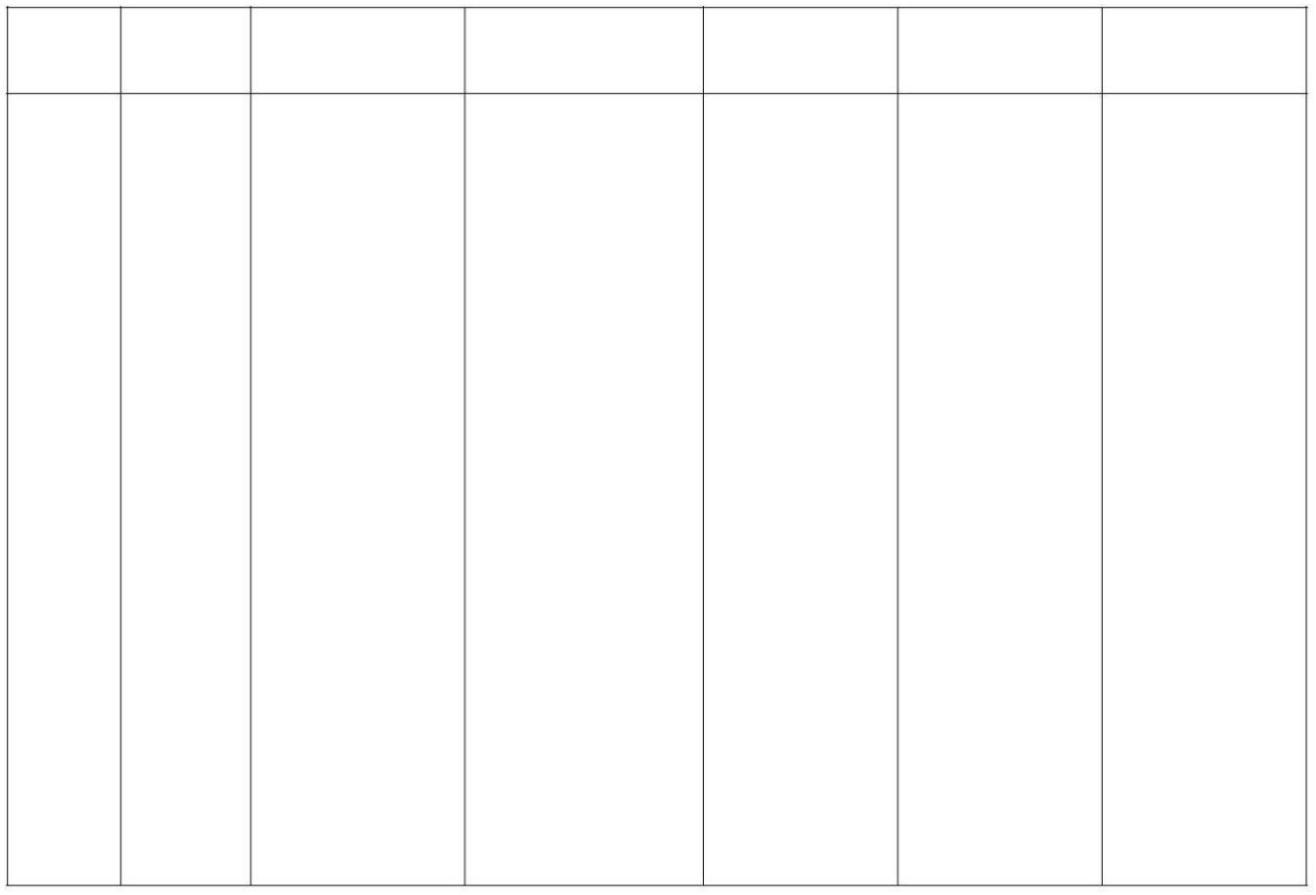 2、投标人资质要求投标人必须是在中华人民共和国境内注册的具有独立承担民事责任能力的法人或其他组织，投标时提交企业法人《营业执照》副本或事业单位法人证书或法人登记证书复印件，并加盖投标人公章。投标人必须具备中华人民共和国消防技术服务机构资质证书，消防服务机构类型为消防设施维护保养检测或在广东社会消防技术服务平台消防设施维保单位中注册的维保单位，具有消防施工和设计资质等级为贰级或以上，并提供2名注册一级消防工程师证书，在投标时提供有效证书复印件，并加盖投标人公章。投标人公司注册资本不低于1000万元。提供投标人公司有效期内的《安全生产许可证》。提供在高校消防维保的业绩证明（2020年以后）和合同复印件。《质量管理体系认证证书》。《职业健康安全管理体系认证证书》。投标人未被列入“信用中国”网站(www.creditchina.gov.cn)“记录失信被执行人或重大税收违法案件当事人名单或政府采购严重违法失信行为”记录名单； 不处于中国政府采购网(www.ccgp.gov.cn)“政府采购严重违法失信行为信息记录” 中的禁止参加政府采购活动期间。如相关失信记录已失效，投标人在投标时须提供相关证明资料。3、现场勘察所有参与投标报名的潜在投标人可针对本项目的校本部图书馆消防系统保养服务的现场进行实地勘察。勘察时间：2022 年 7 月 13 日上午 09：00-11:00。勘察地址：广东财经大学广州校区（广州市海珠区仑头路 21 号）。勘察联系人：张老师；联系电话：13924218331。4、图书馆维保要求中标人在维保期内应保证合同规定的维保消防设施符合国家公安部、建设部等相关部门关于消防安全管理的有关法律、法规，安全可靠、无故障运行，并能通过消防部门及其他相关部门的各项相关检查。中标人对维修保养范围内的消防系统每月进行一次巡检测试，每次检测完毕后填写《自动消防系统维修保养项目检测报告》，并经采购人代表签章认可（检测报告一式两份，采购人、中标人双方各存一份）。在维保期内消防系统运行出现故障，若不能即时修复而影响消防系统正常运作，应书面通知采购人，同时中标人应做好相应的临时补救措施，派技术员到现场排除故障（并以书面记录存查）。中标人对维保范围内的消防系统负维修保养责任。在维修保养过程中提供技术服务，按《自动消防系统维修保养项目检测报告》负责对消防设备进行认真的测试、维护，确保采购人消防系统安全可靠、无故障运行。维保期内，消防设备出现问题，单价 300 元以内的常备消防器材及消防设备零部件品由中标人承担（投标时提供清单），超出 300 元的由采购人承担。中标人维修人员到现场应遵守采购人有关管理制度，如中标人因故损坏甲方其它设施及财产，由中标人负责恢复原状，费用由中标人承担。在中标人维修人员工作期间，采购人免费提供消防维修人员保养工作中的临时用水、用电等。采购人在工程改（扩）建和设备维修过程中影响原有的消防设施使用的，应通知中标人，双方根据实际情况做好确保消防系统正常运行的措施。采购人在工程改（扩）建和设备维修过程中需要中标人对消防设施进行改造的，中标人要无条件配合，改造过程涉及费用的由采购人支付。采购人向中标人提供有关消防工程竣工图及消防验收技术资料。5、图书馆消防维保项目工作内容一、火灾自动报警与消防联动控制系统检查火灾报警主机与学校监控中心智慧消防物联网云平台的通讯畅通。（每月）检查烟感、温感、探头是否完好。（每月）检查手动报警按钮是否变形，玻璃有无破损。（每月）巡检火灾自动报警控制器、显示器的功能（每月）巡检探测器、手动报警按钮或破玻功能（每月）及时更换损坏或丢失的探头、按钮玻璃等。进行火灾模拟试验，采用喷烟雾或磁石测试，抽查不少于 5%的探头及 0.5%的手动报警站、破碎按钮。（每季）检查火警时在自动状态下能否及时准确显示报警地址、类型和发出警报（警铃鸣响）。（每季）检查火警时在自动状态下能否准确联动相关消防设备，如：起动消防栓泵、喷淋泵、打开风阀、联动风机、关闭防火卷帘、接通广播、启动警铃、电梯迫降等。（每季）(9)检查火警时，学校监控中心智慧消防物联网消防中心平台能否接收到各设备动作后的反馈信号。（每季）每季度对报警控制器，各楼层消防控制线路接线箱、联动控制柜进行清洁保养。每半年对报警控制器、各楼层消防控制线路接线箱、联动控制柜、通讯主机内电器元件进行清洁保养。每季对备用电源进行充放电试验，对主电源和备用电源进行切换试验。检查内容包括：消防联动控制柜、消防主机、通讯主机、CRT 平面显示系统、UPS 电源。半年进行一次强切非消防电源功能试验。定期对探头清洁一次。每年至少两次对系统主机进行联动测试。上述工作均按工程程序进行记录存档。二、消防栓、自动喷淋灭火系统检查消火栓箱及配置的消防部件，外观是否破损，涂层有无脱落，周围有无障碍物, 标识字样是否清晰。（每月）检查箱内消防水枪、水带、消防卷盘及全部附件是否齐全、良好、水带是否霉烂，水枪内是否有杂物，消火栓水带水枪接口处的密封是否老化，卷盘是否有漏水现象及转动是否灵活。（每月）检查减压阀高、低压端压力表读数是否处于正常范围。（每月）检查消防栓管道上各阀门是否处于正确的位置，管道接口及阀门是否有漏水和锈蚀现象。（每月）检查贮水池储水量是否满足要求。（每日）启动各台消火栓泵，试验运行。试验完毕后，在最不利处的消防栓放水，观察其出水压力及流量是否足够。启动各台喷淋泵，试验运行，检查电流、压力、运行情况。（每月）检查消火栓水泵接合器，保证接口完好、无渗漏，检查密封垫是否老化。（每月）检查、清洁消防中心、现场水泵房及消防水泵控制柜线路。（每月）检查和测试消防栓系统和喷淋系统的自动满载运行状况。（每月）在正常情况下，维护管理人员定期应对进水阀、报警阀进行外观检查并应保证系统处于无故障状态。（每月）检查喷淋管道上各阀门是否处于正确位置。（每日）检查喷淋水泵接合器的接口及附件，并保证接口完好、无渗漏，检查密封垫是否老化。（每月）启动稳压泵，观察压力上升是否正常，消防控制中心能否显示其动作信号， 人工防水观察稳压泵自动起动和停止后的压力是否正常。（每月）检查消防泵喝喷淋泵启动时，消防控制中心能否显示其动作信号，自动状态时，消防控制中心能否控制其启动和停止。（每季）每季度对消火栓箱及水泵控制柜和水泵控制柜内元件进行清洁保养。定期清洗减压阀、止回阀及对所有水泵各种转轴的连动构件进行清洁润滑保养。检查消防水池、消防水箱及消防气压给水设备，并检查其消防储备水位。消防气压给水设备的水应根据当地环境、气候条件不定期更换。更换前，负责自动喷水灭火系统的专职或兼职管理人员应向领导报告，并报告当地消防部门。消火栓和消防卷盘供水阀不应有渗漏现象。报警按钮、指示灯及控制线路功能正常，无故障。每年应对消防储水设备进行检查，修补缺损和重新油漆。钢板消防水箱和气压给水设备的玻璃水位计，两端的角阀，在不进行水位观察时应关闭。对喷头进行巡检检查，发现有不正常的喷头应及时更换。当喷头上有异物时， 应及时清除。更换或安装喷头应使用专用扳手和各种不同规格的喷头均应有一定数量的备用品，其数量不应少于安装数量的 1%，且每种喷头的数量不应少于 10 个。管路：检查系统管路有无腐蚀渗漏，湿式系统管路内的水应定期排空、冲洗。检查和测试消防水泵及喷淋水泵，包括所有消防加压泵模拟火灾状态进行联动控制。（每季）启、闭信号蝶阀，检查消防控制中心能否收到其关闭信号并显示所在位置。（半年）各楼层在试喷管进行试放水一次，检查以下内容：（每季）该楼层水流指示器是否动作，动作时消防控制中心能否收到其报警信号并处理。三、消防通风和防排烟系统对现场风机控制箱、正压送风机和消防排烟风机进行检查测试。（每月）对正压送风阀、排烟阀、防火阀进行检查测试。（每月）上述 2、3 项工作检查测试的数据输入电脑，利用电脑程序，来评定系统。检查风机与排烟连接部位的法兰有无损伤，螺栓是否松动（每月）检查送风机、排烟风机周围有无可燃物，安装螺栓是否松动、损伤、传动机构是否变形、损伤，叶轮有无刮壳现象。（每月）检查送风风机、排烟风机的电动机的接线是否松动，传动皮带是否正常，似乎情况决定修正或更换（皮带由用户提供），转动部件是否正常并加注润滑油（用户提供）。风机的外壳有无腐蚀现象，电源的供电是否正常。（每月）启动送风（排烟）风机，检查风机运转是否正常。（每月）巡视排烟阀（口）、送风阀（口）保养情况，抽查手动开启（在非联动状态下） 的信号反馈及复位情况。对排烟阀（口）及送风阀（口）体、风机电控柜进行清洁保养。（每季）对排烟阀（口）及送风阀（口）的机械传动、电动机的转轴（含轴承）进行润滑（用户提供润滑油）。（每季）对风机电控柜内电器元件进行清洁保养。（每季） 上述工作均按工作程序进行记录存档。四、消防水泵系统检查消防水池、消防恒压气压给水设备，检查消防储备水位及消防恒压气压给水设备水量和水压是否正常，检查各种阀门是否处于正常状态，发现故障应及时进行处理。（每月）检查吸水环管及阀门是否有漏水和锈蚀现象，检查水泵吸入和输出管道上各阀门是否处于正确的位置（每月）转动各水泵转子，检查转子转动是否灵活。(每月)检查双回路电源自投柜切换是否正常，相序是否一致。（每月）检查水泵控制柜电源电压及指示灯是否正常。（每月）打下控制柜电源总开关，检测控制柜二次回路，检查万能转换开关、按钮、指示灯是否正常，手动或自动模拟起泵，测试起泵时是否正常，检查接触器、继电器分合是否正常。（每月）手动启动各台泵，测量（或看面板上的电流表）水泵电动机的起动和运行电流是否正常。（每月）手动启动水泵，检查水泵能否正常运转，压力能否保证。（每月）模拟火警状态下，检查其中一台泵故障时自动切换备用泵是否正常。（每季）模拟火警状态下，检查在消防控制中心能否控制各台泵的起动和停止。检查水泵启动时，消防控制中心能否显示动作信号。（每季）上述工作均按工作程序进行记录存档。五、消防水炮系统1、自动跟踪定位射流灭火装置（以下使用俗称消防水炮）的主要维护对象为炮体水平旋转机构、垂直旋转机构，水平旋转机构、垂直旋转机构机械传动部位为齿轮传动，应定期清除齿轮咬合部位的灰尘、杂物。粉尘较大场所应每季度或每月定期清理润滑。并做好维护、保养记录。2、消防水炮应每周现场手动操作一次，检查装置的现场手动操作功能是否正常，旋转机构是否灵活可靠；应每月对射流灭火装置自动工作性能和远程控制功能进行一次模拟检查，自动工作性能检查具体操作方法：关闭检修阀，采用标准1A类火试模型作为诱发火，观察灭火装置的自动扫描、定位功能是否正常，并做好相关记录。消防水炮感光探测组件维保检查1、感光探测组件平常无需特别维护，但至少每半年应对其携带的探测元件表面进行清洁处理一次，粉尘较大的场所应按季度或每月进行此项工作，并做好相关记录。2、感光探测组件性能检查至少每季度进行一次，检查时采用1A类火试模型作为诱发火，在其监控领域内任何一处点火，观察其火警信号输出是否正常，并做好相关记录。电磁阀维保检查1、应每月对电磁阀的外观、密封性能等进行检查，并做好相关记录。2、应每月对电磁阀驱动线圈和电源进行检测，可采用现场控制箱面板上的手动控制盘操作电动阀进行开、闭动作，观察电磁阀驱动线圈是否工作正常，观察电磁阀电动开、闭是否正常，检测其反馈信号是否正常，并做好相关记录。检修阀维保检查应每半年对检修阀和水流指示器进行一次检测，检查检修阀开、闭性能是否正常，水流指示器反馈信号是否正常，确保检修阀开启和水流指示器无损坏，并做好相关记录。消防水炮中控主机维保检查1、 每月消防控制主机电源检查项目：2、检查系统供电电压是否在允许范围，系统标准供电电压范围：AC197V-AC242V，50HZ±1HZ。3、 查看消防配电控制箱的标志，以及仪表、指示灯、开关和控制按钮是否完好。4、 检查消防主电源和备用电源之间的切换是否正常。检查方式是在自动控制方式下，手动切断消防主电源，观察备用电源的投入及指示灯显示；人为控制方式下，先切断消防主电源，再闭合消防备用电源，观察消防备用电源的投入运行及指示灯显示情况；每季度应对备用电源进行1-2次充放电试验，进行1-3次主、备电切换试验。六、消防事故广播系统检查功放机工作是否正常。（每月）检查麦克风播音是否正常。（每月）检查天花喇叭、挂墙音箱有无脱落。（每月）检查喇叭、音箱音量是否正常、清晰。（每季）模拟火灾事故情况下，消防广播是否动作。（每季） 上述工作均按工作程序进行记录存档。七、消防对讲电话系统检查插孔及固定话机是否齐全。（每月）现场对消防中心之间进行通话试验，通话质量是否符合要求。（每月）确保对讲电话通话清晰。（每月） 八、气体灭火系统日常维护保养主要对系统进行巡检，观察本系统的所有设备是否完好，是否处于正常工作状态。日常检查完成后应作记录，发现异常情况应及时维修。核查所有防护区的警告标志牌，手拉启动器，紧急停止开关，手自动转换开关（紧急维修开关）的警告标志牌，确认其均在原位置上,安装牢固及完好无损。检查控制盘，确认控制盘工作正常，如控制盘有故障信号，应及时修复。检查手拉启动器，紧急停止开关，手动/自动转换开关是否在原位，处于正常工作状态检查气瓶间，气瓶间设备是否完整并处正常工作状态。检查选择阀 HF 电磁启动器，压力启动器，紧急机械启动器是否在正常工作状态。检查压力开关是否安装牢固，在正常工作状态。核查所有保持防护区的密封性的设备是否完好无缺。观察气瓶间瓶头阀上的压力表，检查气瓶压力表指针是否在绿色区域处于正常状态。每半年应对防火阀等联动设备做一次联动试验。每半年应对气瓶的压力测试一次，以校核瓶头阀上压力表的指标是否准确。九、应急疏散系统检查应急灯、疏散灯是否齐全。（每季）现场对应急灯、疏散灯进行试验，检查是否符合要求。（每季） 十、灭火器材检查全馆所有区域内的灭火器和灭火毯是否完整好用。（每月）及时更新失效、损坏和到期灭火器。十一、防烟面罩检查全馆所有区域内的防烟面罩是否完整好用。（每月）及时更新失效、损坏和到期防烟面罩。十二、防火门检查全馆所有区域内的防火门及闭门器是否完整好用。（每月）及时更新损坏的防火门和闭门器。十三、消防维修保养人员要求消防系统维护保养检测和联动测试，由中标人负责该项目的维保小组来执行， 消防控制中心值班人员配合；中标人负责该项目的维保小组 4-5 人，按照维保计划进行月检、季检、半年检、年检和重大节假日特殊检工作，并在指定期限内向采购人提交消防维保报告或联动测试报告。维保小组工作人员，须经过公安消防机构培训合格后，持证上岗。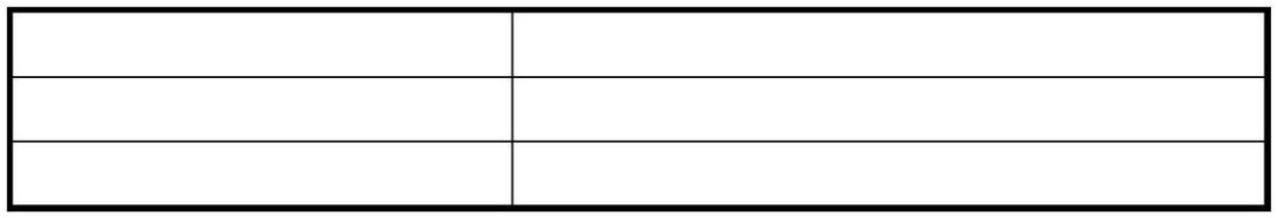 十四、其他：★根据行业和用户的特殊性，中标人在合同签订七个工作日内对维保的消防设施设备运作状态检测，在确认消防设施设备运作正常后，开始计算维保服务期。否则用户有权终止合同。月检：每月定期对要求的项目进行检查，检查时间及检查项目按保养计划。季检：在月检的同时，增加每季一次的检查项目，项目按保养计划，时间安排在每季度第三个月的第一个星期。半年检：每半年检查一次的项目，项目按保养计划，时间安排在每半年度最后一个月的第一个星期。年检：每年检查一次的项目，项目按保养计划，时间安排在每年度最后一个月的第一个星期。报告：中标人须每月向用户呈交一份盖有中标人公章的当月的维修保养工作及系统运行分析报告，用户即按合同及保养计划要求检查中标人的保养工作，对中标人已完成的保养项目予以确认，如果发现中标人未执行合同及保养计划，用户可以要求中标人对未执行项目重新检查及处理，甚至完成该部分保养计划内容后予以确认。如在维修保养过程中中标人发现系统或设备存在隐患，中标人应书面向用户提出处理意见，经用户同意后方可实施整改。保养标准按国家、省、市有关规范标准及维保单位有关规范标准执行用户提供现场勘察。6、校本部图书馆消防系统保养服务年度计划及保养标准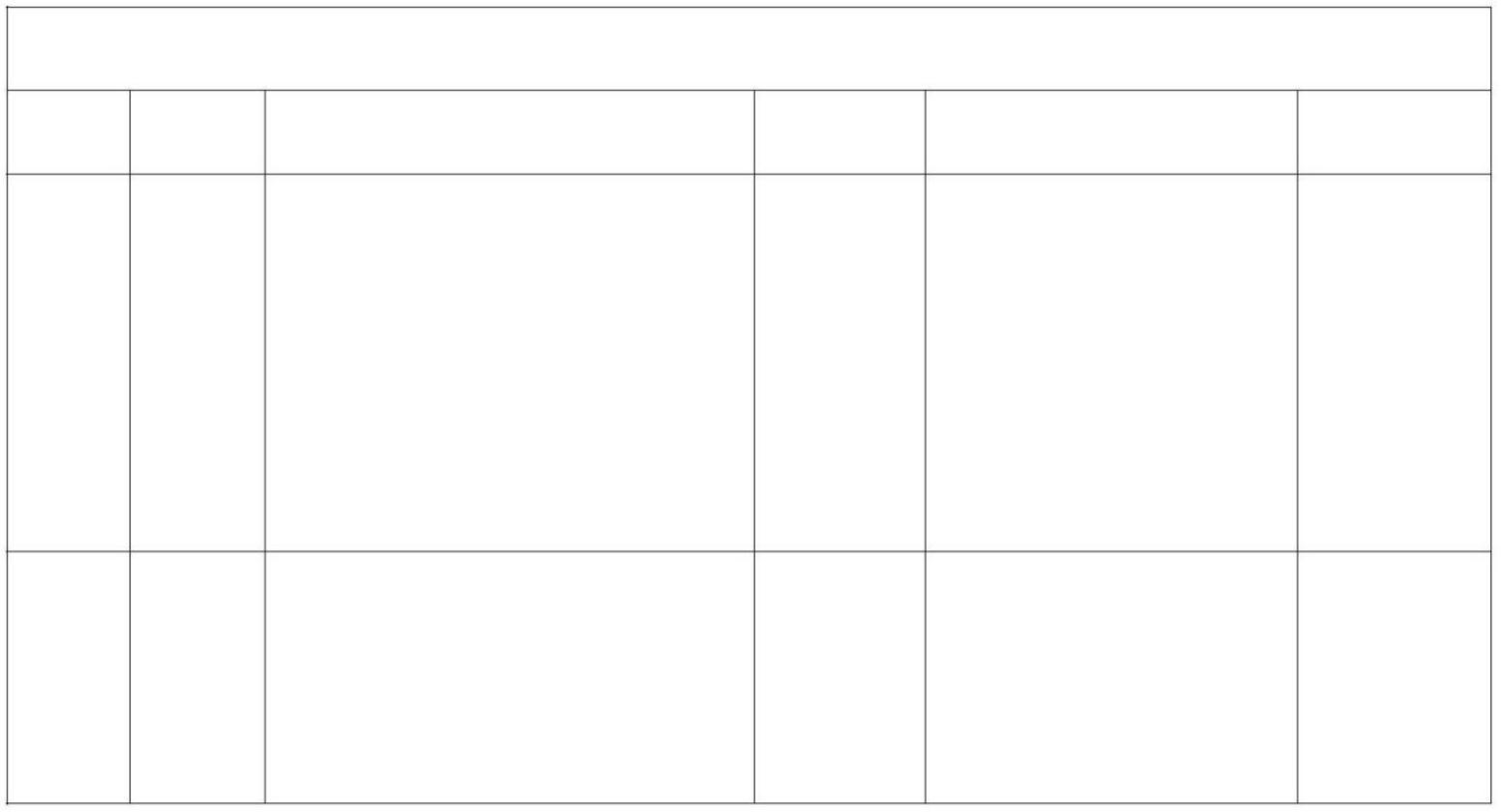 业，未造成严重人身伤害、财产损失。二、火灾自动报警系统序号	项目	工作内容对火灾报警控制器做外观检查，清除积尘和异物，紧固接线；检查控制器运行有无过热、异常噪音的现周期	维保标准	评分检查火警时，学校监控中心智慧消防物联网消防中心平台能接收到各火灾报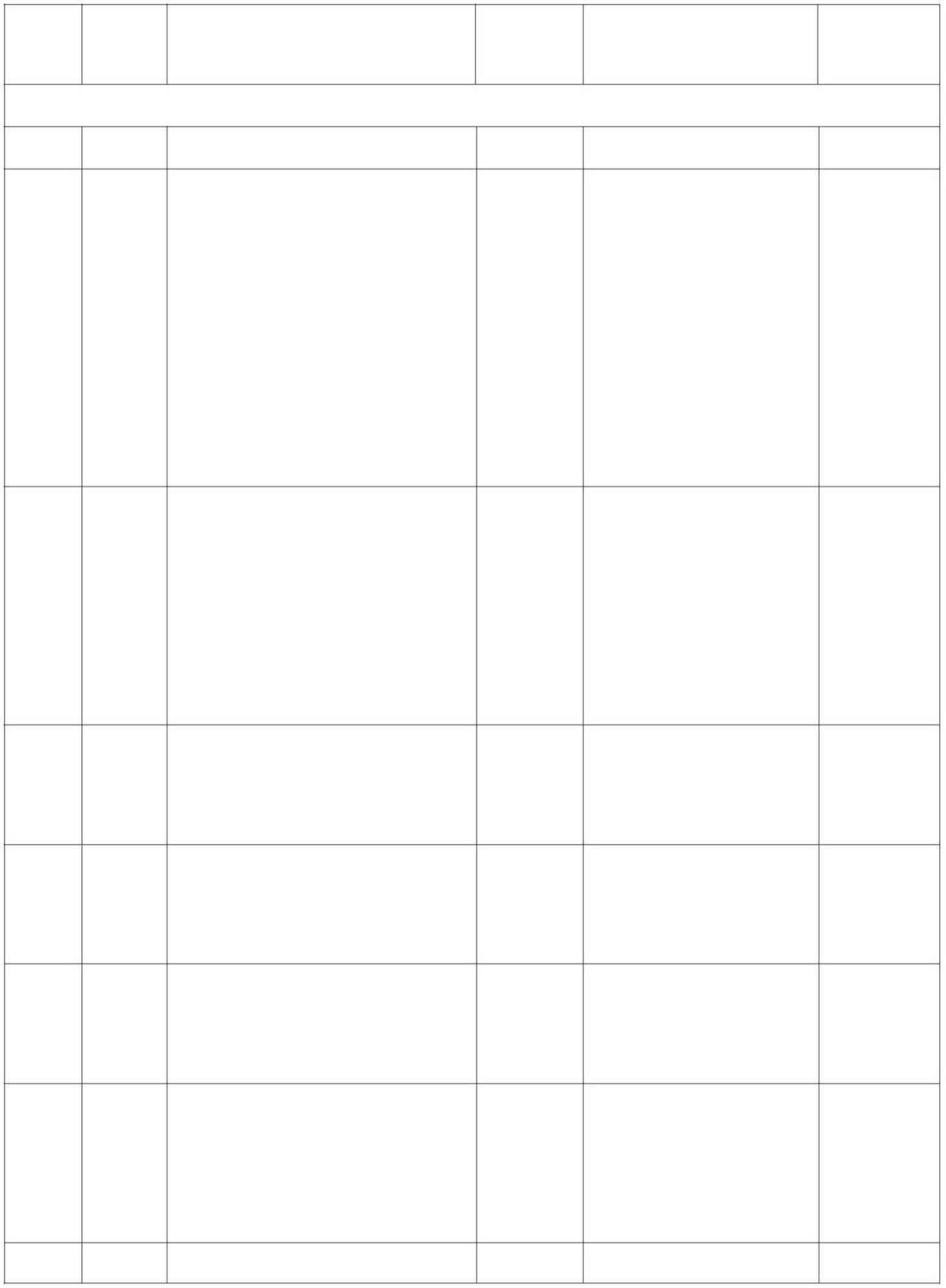 1	警控制器监控中心智慧2消防物象；检测火灾报警功能、消音复位功能、故障报警功能、火灾优先功能、显示与记录打印功能、自检功能、隔离（屏蔽）功能，并有检查保养记录。学校监控中心智慧消防物联网消防中心平台能否接收到各设备动作后的反馈信号设备动作后的反馈信月号。系统运行正常无故障，接线牢固、各功能键控制灵 活，控制箱内清洁、无积尘， 标识清晰。检查火警时，学校监控中心智慧消防物联网消防中心平台能接收到各季设备动作后的反馈信物，紧固接线；对警铃进行测试， 警铃响声是否正常。无故障。检查电池性能，检查主备电源切换主机供	功能、接线端子连接牢固情况，检季	接线牢固、供电正常可靠。电	查供电部分电压及电池供电是否正常。维修及	故障项目	季时率维修及时率≧98%设备设施主机整体完好情况季	设备设施完好率≧98%完好率对火灾自动报警系统维修保养记记录	季录。记录及时、完整（当天作记录并有双方现场人员签字认可）。三、联动控制系统及主要联动设备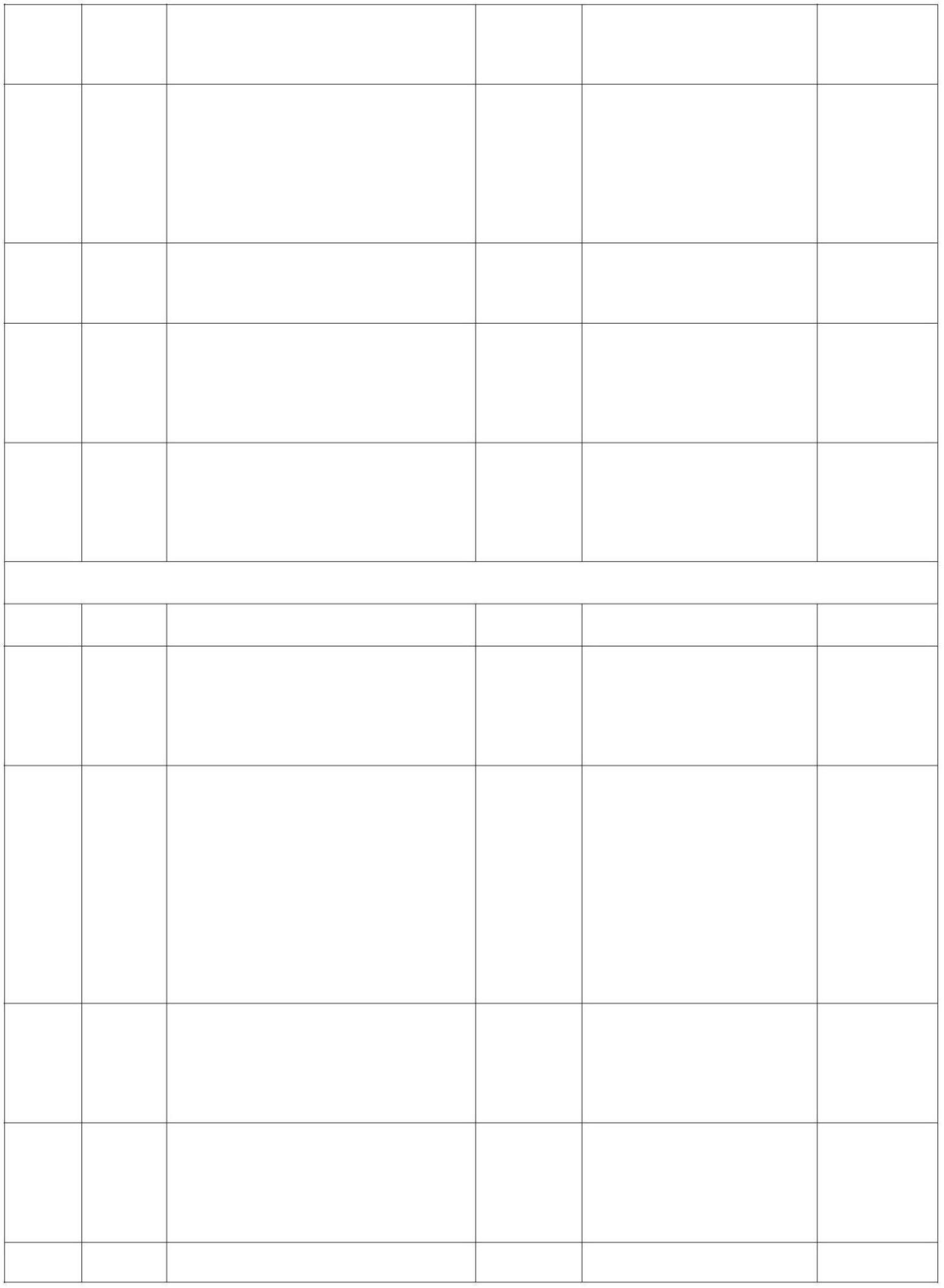 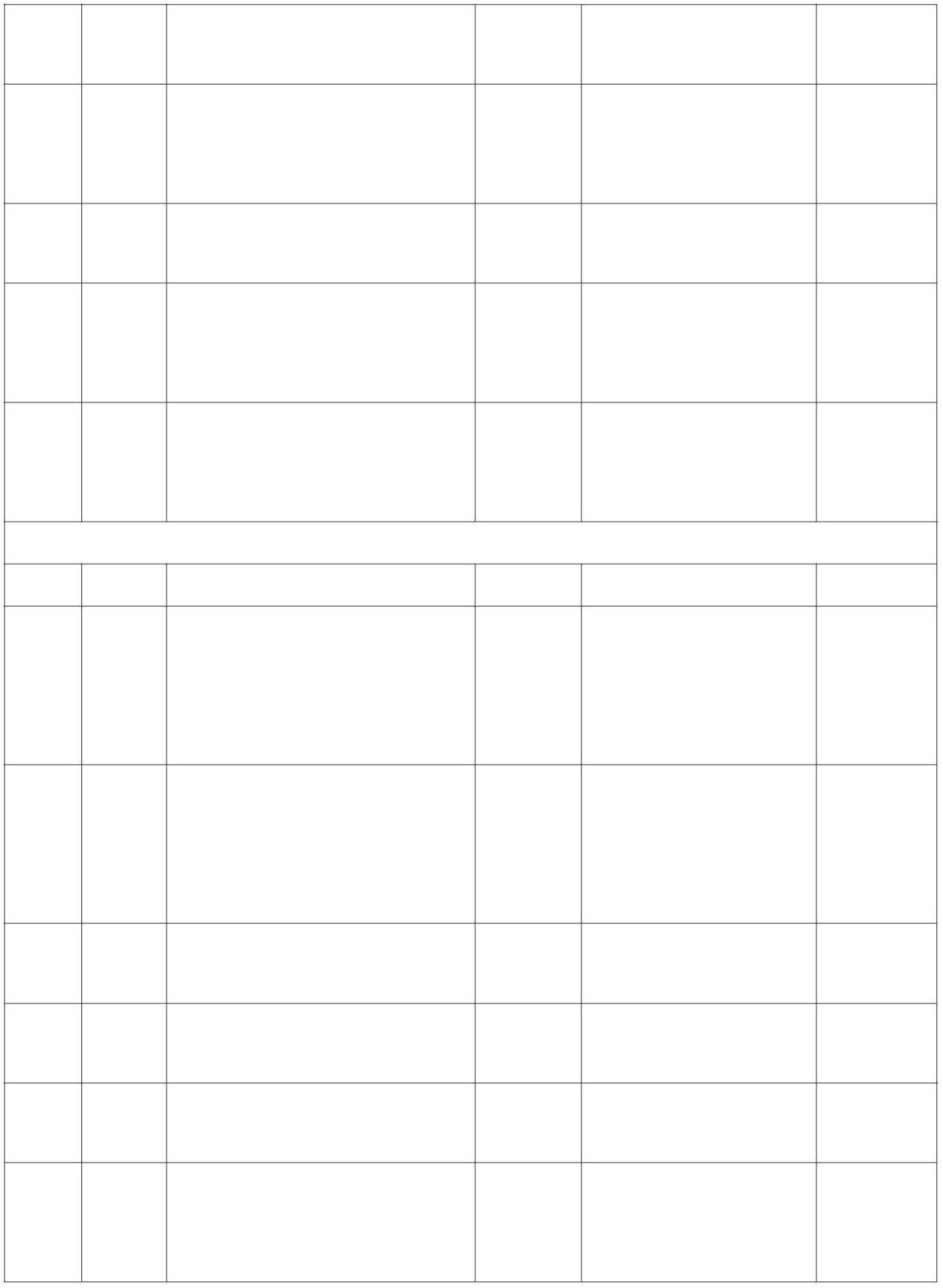 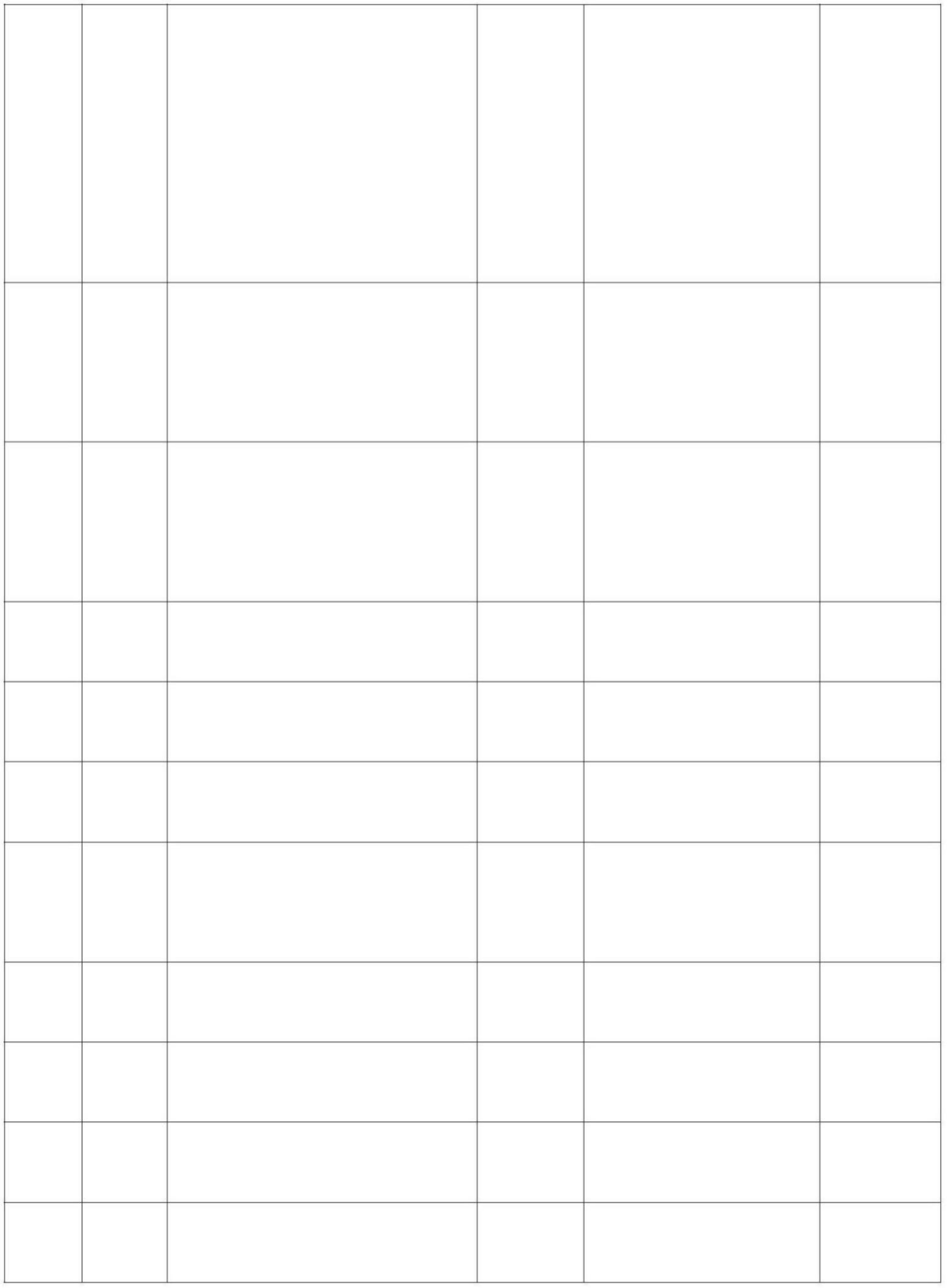 压。天面水	检查供水及水量是否正常，水位报17池	警装置是否正常。月	工作正常，无故障。记录及时、完整（每月 518	记录	对消防水系统有维修保养记录。五、防排烟系统日前提供月、季相关保养记录给保卫处确认）。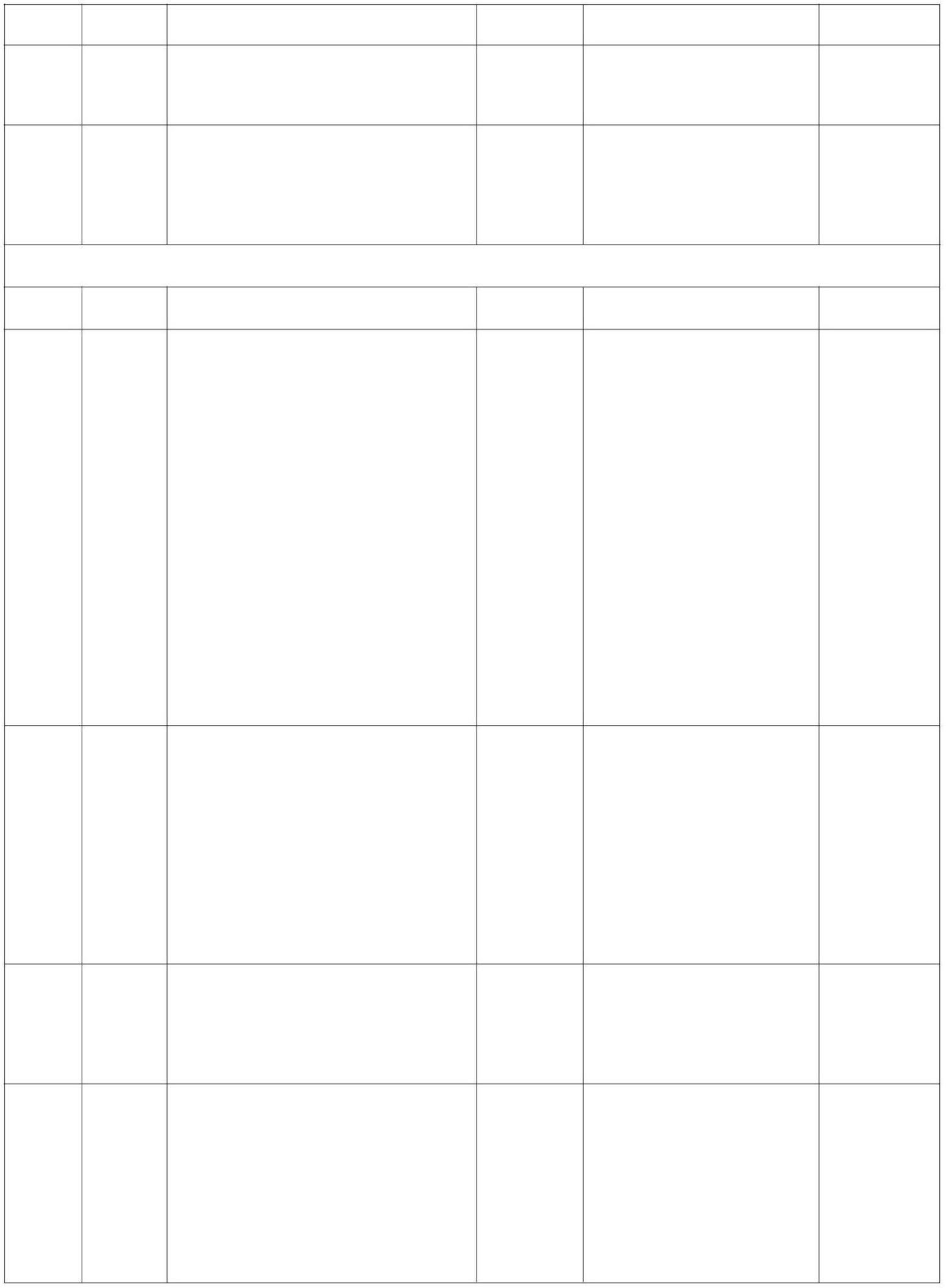 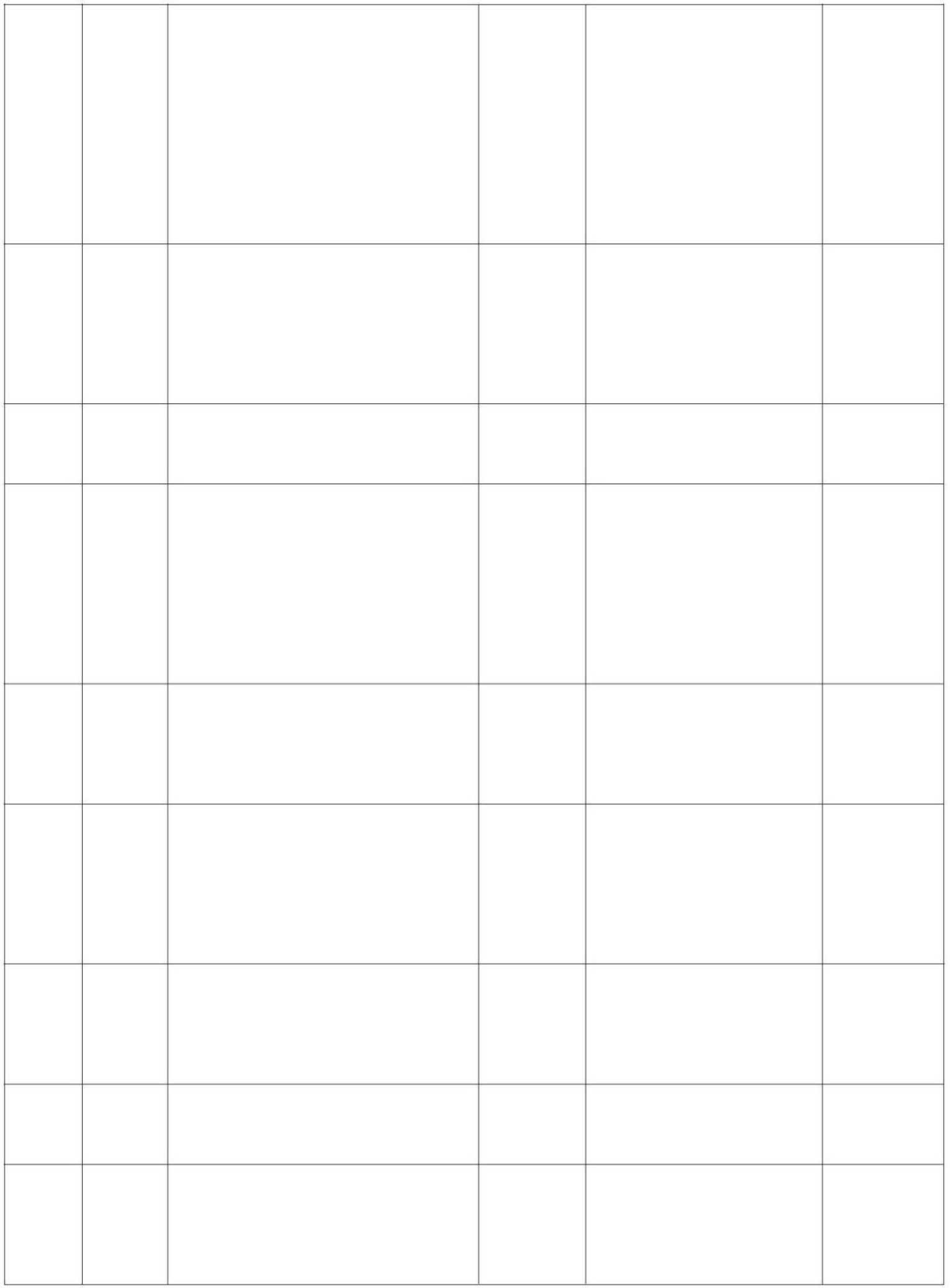 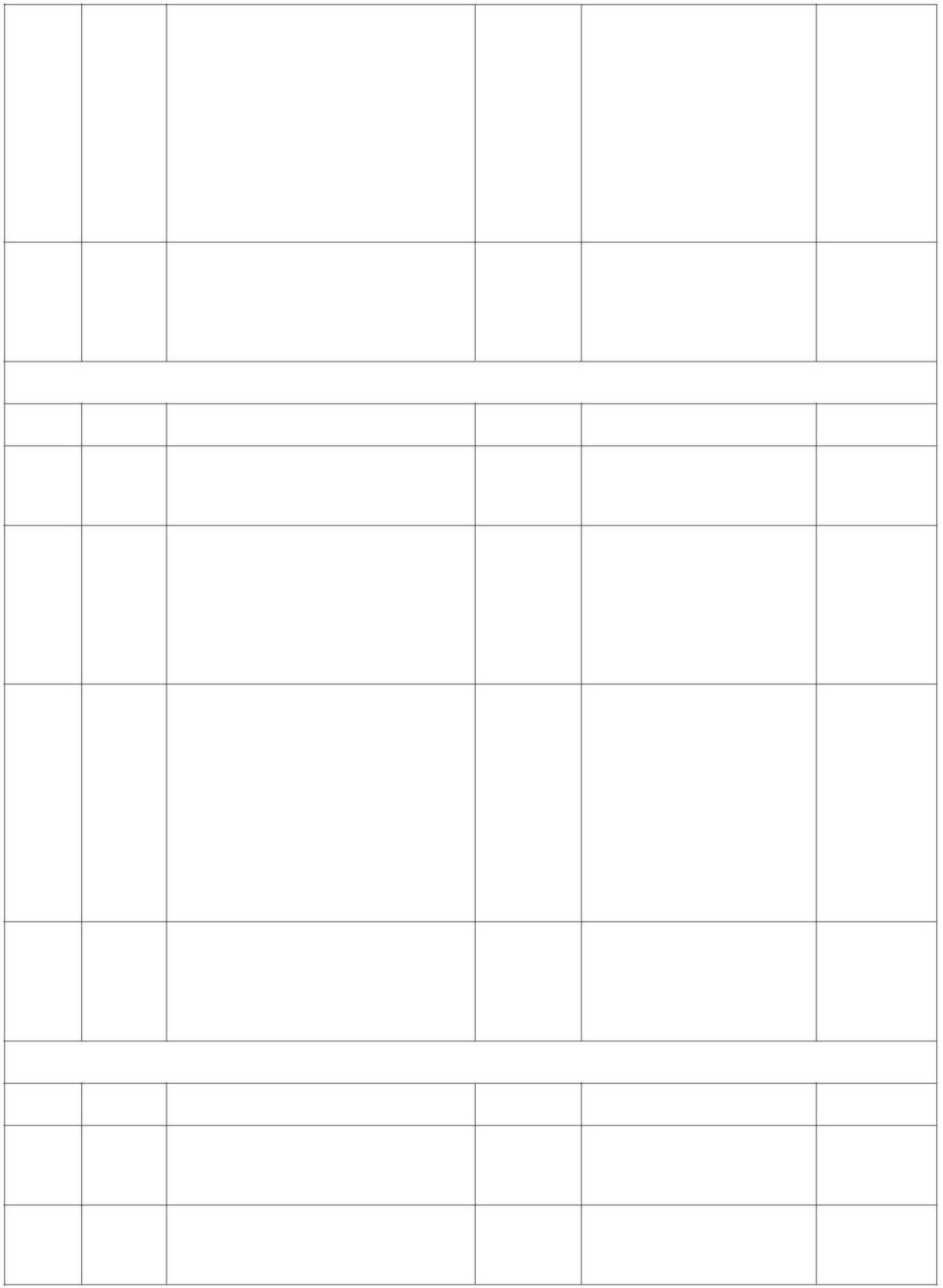 无灰尘粘结。灭火剂	检查有无腐蚀和脱落现象，容器是3	储存容	否符合数量，压力是否符合设计要	季器		求。检查容器阀有无松动变形、损伤，气体灭火工作正常，无故障。容器阀、4管道集流管有无变形、腐蚀、损伤，设备吊、支架固定、各螺纹连接部分	季有无松动，检查驱动装置压力不少于设计存储压力 90%。气体灭火工作正常，无故障。气体灭	检查电气接线是否完整，端子有无火控制	松动损伤；模拟试验时各信号反映器		应正常。记录	对气体灭火系统维修保养有记录。气体灭火工作正常，无故季障。记录及时、完整（当天作记录并有现场人员签字认可）。八、紧急广播及背景音乐系统序号		项目广播喇工作内容	周期		维保标准	评分工作正常，无故障，并有巡叭	检查广播喇叭的声响是否正常。	半年广播主	清洁除尘、检查主机设备、线路，半年查记录，广播维修配件供应不超过 7 天。工作正常，无故障。机设备	紧固各接线端子。中央控3制机4	记录检查设备控制功能是否正常对背景音乐及紧急广播系统维修保养有记录。月		工作正常，无故障。 记录及时、完整（当天作记录并有现场人员签字认可）。九、消防疏散指示与应急照明系统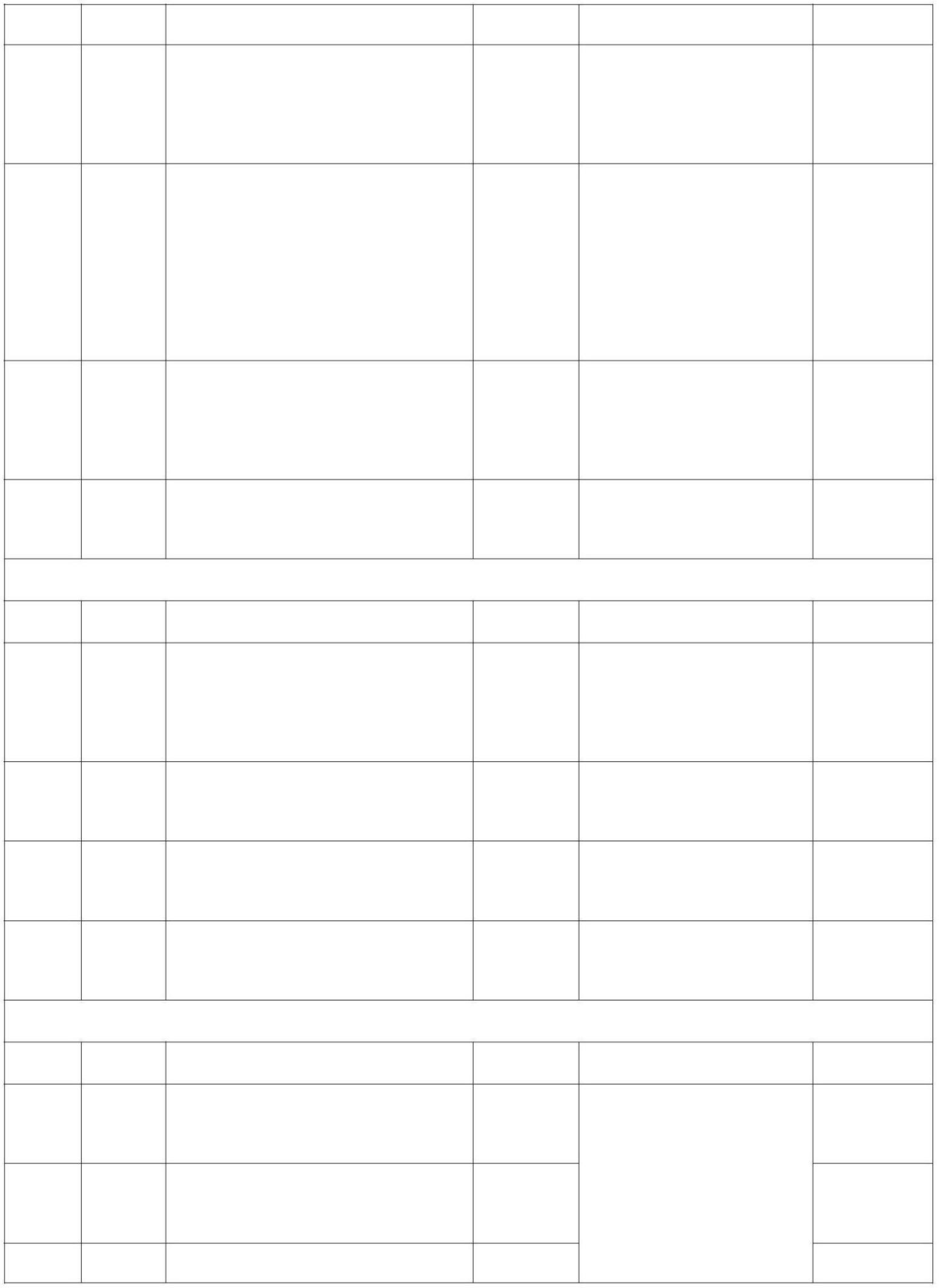 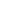 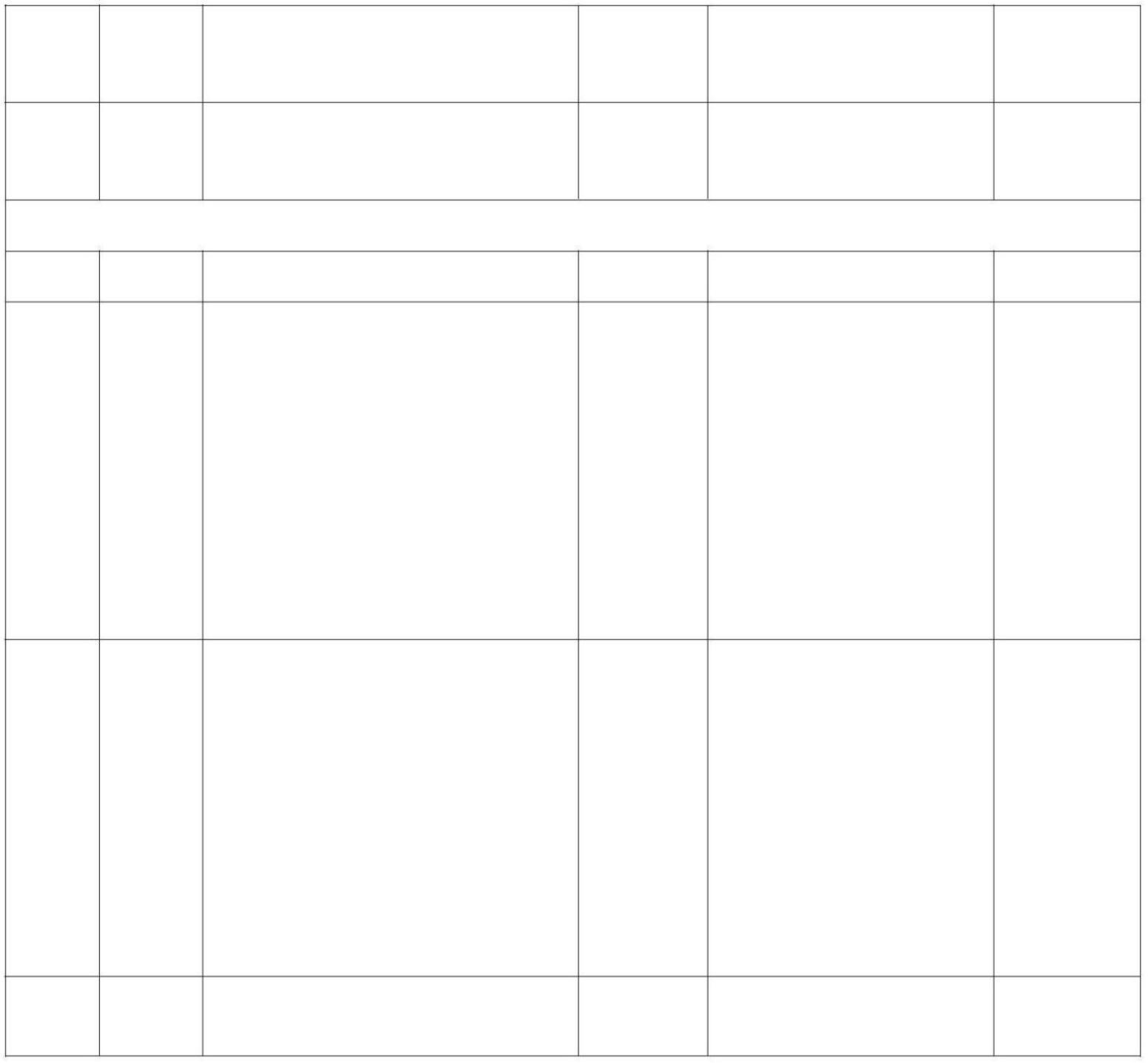 五、	送货要求交货地点：广东财经大学保卫处。交货期：合同生效之内起 7 个日历天内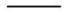 送货要求：规定时间开始进行消防设施维保，并按要求出具报告。六、	支付方式乙方完成合同约定的采购和服务内容，且甲方收齐乙方送货单、验收单、发票后 5 个工作日内向乙方支付 100%合同款项。七、	报价文件内容按要求提交加盖报价供应商公章的《报价声明》。按要求提交加盖报价供应商公章的《报价明细表》、《报价一览表》。提交企业法人《营业执照》副本或事业单位法人证书或法人登记证书复印件， 并加盖报价供应商公章。按要求提交法定代表人证明书、授权委托书。提交本项目要求的其他技术（或服务）响应文件，并加盖报价供应商公章。八、	项目报价要求：各供应商报价应为一次性报价，否则为无效报价。报价供应商只能提供一份报价方案，否则为无效报价。报价文件不符合要求者视为无效报价。供应商报价超过预算金额的视为无效报价。本次询价须满足 3 家或以上供应商提交报价；若不足三家，本次询价失败。无论询价结果如何，供应商应承担准备文件和递交文件所发生的任何成本和费用。九、	确定成交供应商原则在通过资格性与符合性审查、满足技术（或服务）需求的基础上，按照报价最低原则确定成交供应商。有效报价最低的的供应商为第一成交供应商，有效报价第二低 的供应商为第二成交供应商，有效报价第三低的供应商为第三成交供应商。当出现相同报价时，按收到报价文件的先后顺序，作为相同报价的供应商的排名顺序。若成交供应商放弃成交资格或不按照学校采购制度的规定签订合同或被采购人单方面解除合同的，采购人有权依照排名先后顺序依次选择其他供应商作为成交供应商。十、	如果本次供应商报价均超过本项目预算金额，本次询价采购失败。十一、 报价文件送达时间：_2022_年_7_月_11_日至_7_月_14_日下午 17:00 ，疫情防控原因，本项目通过发送电子邮件的方式进行报名。符合资格条件的单位请在规定的报名时 间，将加盖投标人公章的报价资料的扫描件，以“报价单位名称+广东财经大学图书馆  消防设施维保”为邮件主题，发送至邮箱：bwccz@gdufe.edu.cn(该时段内发送报价材料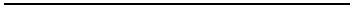 至电子邮箱方有效，建议各供应商设置邮件回执，以及时了解邮件发送情况) 十二、 询价评审地点：临时办公楼 307 室十三、 询价评审时间：	_2022_年_7_月_15_日（星期五）下午 14:30（备注：鉴于疫情期间，不进行现场评审，由采购方组织人员评审）十四、 与本项目相关的澄清、更正、成交结果等内容均在学校采购网发布。联 系 人：	张老师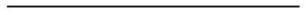 联系电话：  13924218331邮 箱 ：bwccz@gdufe.edu.cn十五、 本询价文件未尽事宜的解释权属于广东财经大学。                                                 党委保卫部、保卫处（合署）2022 年 07 月 10 日附件 1广东财经大学：报价声明我方确认收到贵方提供的项目编号： 	图书馆消防设施维保的采购计划询价文件及相关附件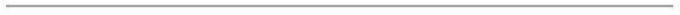 的全部内容，我方：(报价人名称)	作为报价供应商正式授权 (授权代表全名、职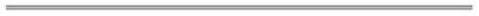 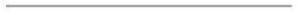 务、身份证号码)	代表我方进行有关本项目询价的一切事宜。在此提交的报价文件电子稿 1 套，报价文件包括如下内容：（一）	本报价声明。（二）	报价一览表、报价明细表。（三）	企业法人《营业执照》副本或事业单位法人证书或法人登记证书复印件。（四）	法定代表人证明书、授权委托书。（五）	其他技术（或服务）响应文件。我方已完全明白询价文件的所有条款要求，并重申以下几点：（一）	我方严格遵守贵校采购有关规定。（二）	我方具备履行合同所必需的设备和专业技术能力。（三） 我方已认真阅读询价文件及相关附件的全部内容，对本次询价作出实质性响应。（四） 我方明白，如最终被确定为成交供应商，必须积极配合贵校、按照贵校采购制度规定的程序签订合同、履行约定。如我方不按贵校采购制度的规定签订合同，贵校有权将成交资格授予其他供应商。如我方有违约行为，贵校有权单方面解除合同并相应追究我方经济和法律责任。（五） 我方同意按照贵校的要求提供与报价有关的其它任何数据、信息或资料，并对其真实性和合法性负责。（六） 我方报价已包含应向知识产权所有权人支付的所有相关税费，保证所供货物、服务来源合法有效，保证采购人在中国使用我方提供的货物、服务时，如有第三方提出侵犯其知识产权或其他主张的，由我方承担因此产生的法律责任和经济责任。（七） 近三年，我方在经营销售活动中没有违法行为，在招标投标、政府采购领域中没有违规和违约行为。报价供应商（公章）： 日期：2022 年	月	日（注：本报价声明为必要文件，必须加盖报价供应商公章，否则，作无效报价处理）附件 2-1报价一览表货币单位：人民币元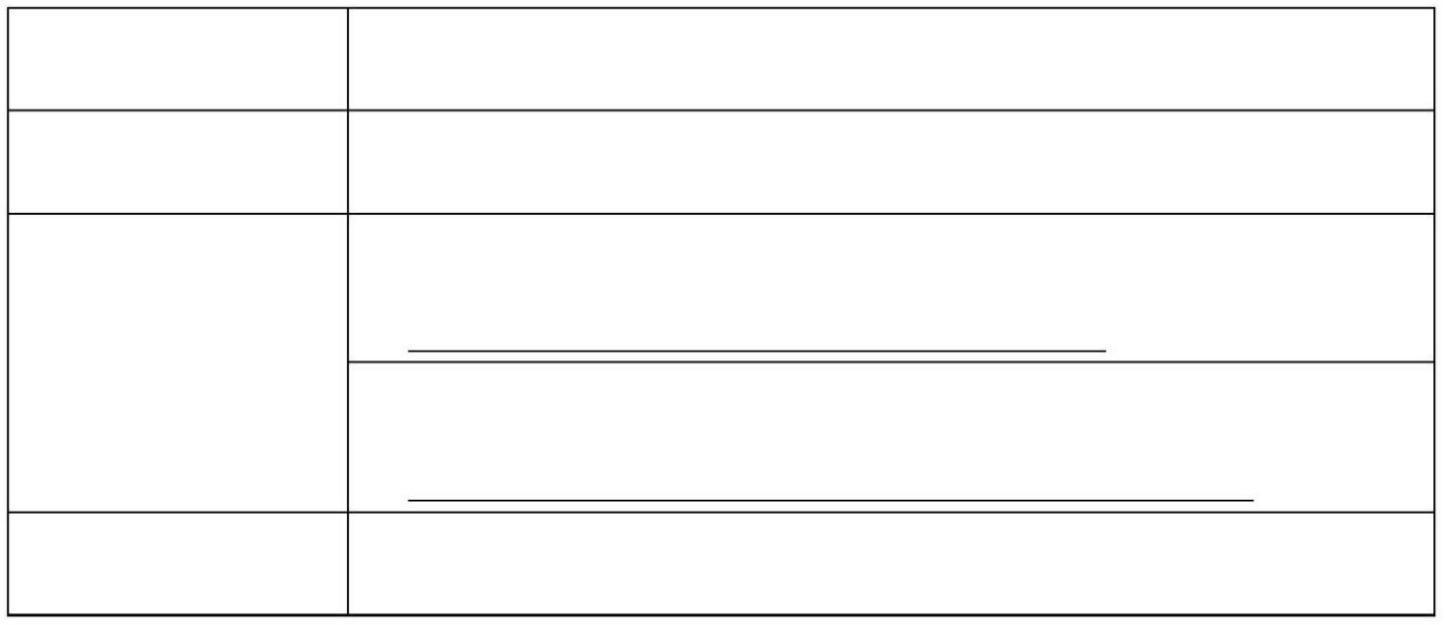 注：1、 本表报价包含完成本项目应预见和不可预见的一切含税费用。2、 表中总报价小写金额与大写金额不一致的，以大写金额为准。3、 填写此表时不得改变表格的形式。4、 以上表中内容必须计算机录入、填写、打印。手写按无效报价处理。报价供应商（公章）： 联 系 人：联系电话： 日	期：（注：本报价表为必要文件，必须加盖报价供应商公章，否则，作无效报价处理）附件 2-2报价明细表货币单位：人民币元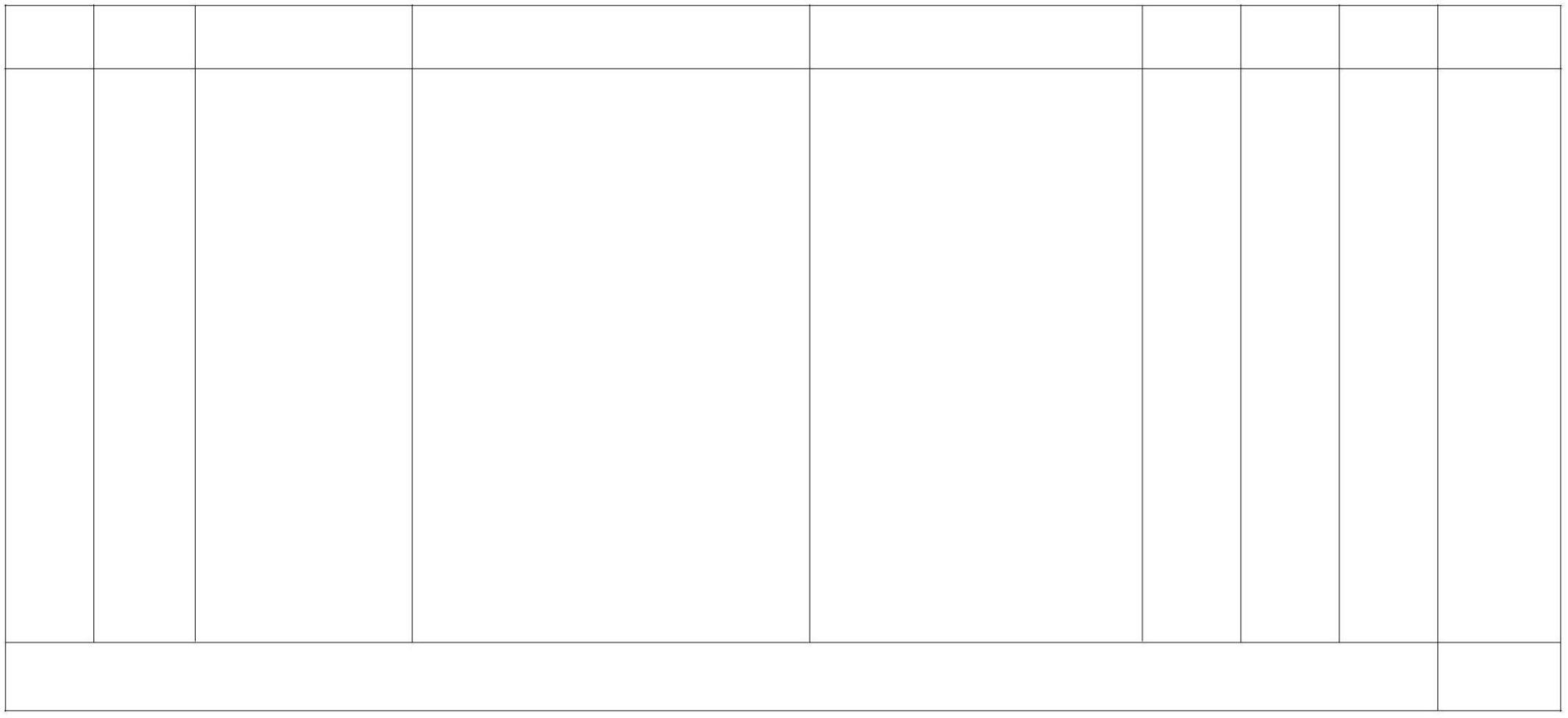 注：合计的“总报价”要与《报价一览表》中的“总报价”一致，否则视为自动放弃询价资格。报价供应商（公章）：日期：	年	月	日（注：本报价表为必要文件，必须加盖报价供应商公章，否则，作无效报价处理）附件 3法定代表人证明书（法定代表人姓名）同志，( 身份证号码： )现任我单位 （报价供应商名称、职务） ，为法定代表人，特此证明。营业执照号码： 经 济 性 质 ： 成立日期：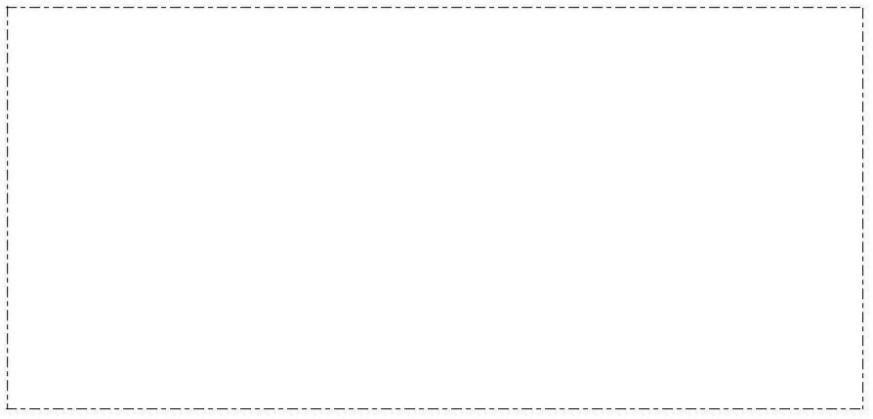 报价供应商（公章）： 报价供应商地址：法定代表人（签名）： 日	期：（注：本证明书为必要文件（不得改变格式），必须按要求加盖公章，必须有法定代表人亲笔签名，否则，作无效报价处理）附件 4授权委托书致:广东财经大学本授权书声明： （法定代表人）是注册于的法定代表人，现任	职务。在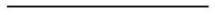 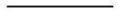 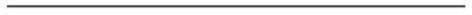 （国家或地区）的（投标供应商名称） 采购项目（项目编号为：	）的询价，现授权	（姓名、职务）作为我单位的全权代理人，以我方的名义处理一切与之有关的事宜。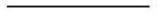 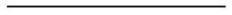 本授权书于	年	月	日签字生效，有效期至	年	月	日。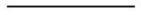 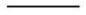 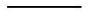 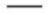 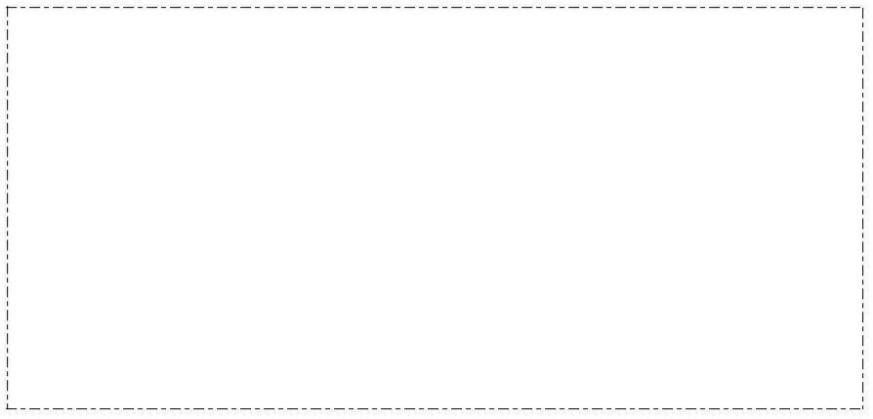 报价供应商（公章）：地	址：法定代表人（签名）：代理人（签名）：（注：法定代表人为投标供应商代表并亲自签署报价文件的可不提交，否则，本委托书为必要文件（不得改变格式），必须有法定代表人和代理人的亲笔签名，必须加盖公章，且有效期不得短于报价截止日，否则，作无效报价处理。序号名称尺寸按询价文件要求，对2022年 7 月至2023 年 7 月（共 12 个月）的校本部图书馆所有的消防设施图书馆设备实施维1消防设保，其中包括施维保火灾自动报警系统、气体灭火系统、消防联动控制系统、消防水泵系统、防排烟系统、消防水炮系统等并每月提交维保报告。序号项目工作内容周期维保标准评分1联动程在探测器报警后，检查测试火警联季在收到探测器报警后信号，程序能正确联动相关设备，序动设备是否按正确指令打开。并能正常显示联动关系。对消防联动柜清洁除尘、紧固所有接线端，更换生锈螺丝，对联动柜联动柜运行正常，连线老2联动柜所控设备进行手动或自动启动测季固、应答正确，如：能直接试。启动风机、迫降卷帘与电梯联动 24V 电源检测，线路回路电阻等。和对地电阻测试联动启检查喷淋水泵与 FAS 系统（火灾报3动喷淋警系统）的联动功能（注意水泵房季功能正常、运行可靠。水泵留 1 人观察水压，点动即可）。4联动启动消火检查消火栓水泵与 FAS 系统（火灾季功能正常、运行可靠栓水泵报警系统）的联动功能。5联动启检查送风机、排风机与 FAS 系统（火季功能正常、运行可靠。动送、排灾报警系统）的联动功能。风机气体灭6火反馈检查气体灭火系统信号反馈功能。	季气体灭火信号反馈正常。信号7联动防火卷帘检查防火卷帘与 FAS 系统（火灾报半年警系统）的联动功能。气体灭火工作正常，无故障。联动警检查火警情况下联动警铃和紧急广8铃和紧急广播季播功能。功能正常，运行可靠。9记录对联动控制系统有维修保养记录，记录及时、完整（当天作记录并有双方现场人员签字系统测试有测试。认可）。四、消防水系统序号项目工作内容	周期维保标准评分湿式报检查报警阀有否损坏；检查报警阀连接管及主水管有否损坏；检查所动作灵敏、运行正常，压力1警阀及组件月有阀门是否挂有“常开”或“常闭”标识牌；检查报警阀排水操作。表显示正常、水压正常。检查水流指示器有否损坏；检查内2水流指部接点及功能是否正常；检测水流季功能正常、运行可靠。示器指示器在排水操作时有否火警信号。3压力表检查各压力表外观, 压力显示是否月外表清洁、显示正常、清晰，正常。管网压力是否在正常范围内。螺丝无松动4控制阀检查各控制是否阀门灵活,关闭密月阀门灵活,关闭密封,明杆封。闸阀的阀杆应加油5设备外检查设备外表清洁，有无锈蚀。	月油漆无脱落,无锈蚀表消防水检查消火栓按钮及线路并做远控试功能正常，接线牢固，控制6泵、控制验；测试水泵控制箱的输入/输出信	月箱整洁、美观、水泵转动灵箱及组号显示及联动控制；检查水泵之入活，运行无异响、系统运行件水管/出水管(包括闸阀、止回阀、可靠，电动机试运行 30 分隔沙器、伸缩接头及其他配件)有否钟，温升应在正常范围内，损坏；清洁水泵及控制柜。水泵盘水泵轴封无渗漏。水泵主轴动试验。检查接地线有无松动、锈应灵活。控制信号准确,无蚀。检查水泵轴承润滑是否正常、错误信号.运行有无噪声，风扇运转是否正常、有无擦边现象，清理电机表面灰尘。电机及7电源线检验电机及电源线绝缘性能。季电机及线路绝缘值不可小绝缘性于 2 兆欧能水泵控8制箱内检查水泵控制箱内主供电线路。月接线头压接良好、色标清主供电晰、绝缘良好无烧焦现象线路9消防栓进对最不利点消火栓进行放水试季确保管网压力正常。测试验，检查管网压力。10水泵点进行水泵点动试验。季应无异常噪音,电机温升应动试验在正常范围内,11接地电检测接地电阻。季阻值不可大于 4 欧阻12测量电机三相测量电机三相电流。季三相电流平衡，数值稳定，电流无摆动，运行无异常噪声。13泡沫灌检查泡沫罐液位,电子阀可以正常月检查泡沫罐液位,电子阀可打开。以正常打开。14水泵软检查水泵软接头外观，螺丝。季应无破损，螺丝应紧固、无接头松动现象。15减压阀检查减压阀工作是否正常。月减压应稳定,灵活,可靠,压力正常无超压现象。16泄压阀泄压阀排洪试验。季超设定压力 0.5MPa 泄压,到设定压力时可以停止泄序号项目工作内容周期维保标准评分轴承润滑正常、运行应无噪声，风扇运转应正常、无擦1送风机、检查风机外观，添加润滑油；检查控制功能：自动启动、远程启动、现场启动功能；风机电流检测；信月边现现象，电动机试运行30 分钟，温升应在正常范围内，清理电机表面灰尘。排烟机号反馈；检查接地线有无松动、锈工作正常，无故障；皮带松蚀；检查传动皮带；送排风机叶轮。紧度合适，无打滑现象，对磨损严重已不符合使用的应及时更换；风机叶轮应无擦边，无噪音，无灰垢现象。2风机电 流检测； 电机及风机电流检测。检验电机及电源线季三相电流平衡，数值稳定， 无摆动，运行无异常噪声；电机绝缘值不可小于 0.5电源线绝缘性能绝缘性能。兆欧，电动机二次回路绝缘电阻不应小于 1 兆欧。3电机及风机检查电动机轴承、电动机散热风扇，轴承固定螺丝有无松动，给轴承添季轴承应无异常噪音，轴承固轴承加润滑脂，各紧固螺丝加油防锈。定螺丝应无松动。4送排风机进出风管电检查电动风阀控制电路，自动启动、远程启动、现场启动、手动复位功月开与关应灵活可靠，无阻滞现象；传动机构运转正常、动阀或手动阀能，风阀机构清洁，加油润滑。转动部位添加润滑脂；工作正常，无故障。送排风管支管手动风检查各送排风管支管手动风管，风风阀开关位置正确（状态应处于正常状态），动作灵活、5管，风管管风口百叶。季可靠，转动部位添加润滑风口百油；风口百叶无缺片或损坏叶风机的6支承机检查风机的支承机座、防震弹簧。季无锈蚀现象，功能良好座、防震弹簧7风管软检查风管软接头。季应无破损，螺丝应紧固、无接头松动现象风管各8接合面间的垫检查风管各接合面间的垫片和填季风管与风管、风机进出口连接接合面应牢固无漏风现料。片和填象料9风柜内处表面检查风柜内处表面卫生。季风柜表面及内部应无明显卫生灰尘、灰垢。风管应无变形，表面应无锈10风管检查风管状态。季蚀，风管支承架牢固、无锈蚀，在风机运行时应无异常杂音过流、过11热保护测试过流、过热保护装置。月装置联锁保护应有效可靠装置12接地线检查接地线，对地电阻测试。季接地电阻阻值不可大于 4欧。线路应无松动、无锈蚀检查箱内一次回路和二次回路线，空气开关应触点完好、把手13控制箱清洁箱内灰尘；主供电线路；检查月操动良好、线耳压接牢固端电源空气开关；继电器、交流接触子排压线及标志无松动、脱器；检查按钮、转换开关；检查仪落、烧焦现象；继电器、交表、指示灯；接线端压接是否良好、流接触器触点完好，无过热标号清晰、绝缘值符合规定，线路烧坏、无噪音现象，外表清有无烧焦老化现象；检查按钮、转洁；仪表、指示灯显示正常、换开关标志是否清晰、固定可靠、清晰，螺丝无松动转换灵活。14记录对正压送风及防排烟系统有维修保记录及时、完整（每月 5日前提供月、季相关保养记养记录。录给保卫处确认）。六、防火卷帘系统序号项目工作内容	周期维保标准评分1防火卷防火卷帘外观检查， 是否收到位，半年收卷到位。帘外观不影响人员通过。防火卷检查紧固线路、自动控制功能、手动控制功能、火灾报警功能、信号接线牢固，箱内无灰尘，工2帘控制箱半年反馈功能、延时功能、手动急停优先功能、故障报警功能。作正常，无故障。帘布，帘片，门检查帘布是否有破损、帘片是否挤压变形，是否有卡阻及刮门楣现象， 检查轨道是否变形、轨道沿线有无帘片、帘布完好，手动和联3楣、电机、轨道半年障碍物阻挡门帘的前进；对机械活动件添加润滑油，就地和远程联动动测试卷帘门运行顺畅，无卡阻现象。等测试。对防火卷帘门系统维修保养有记记录及时、完整（当天作记4记录录。录并有现场人员签字认可）。测试有报告。测试报告描述准确。七、气体灭火系统序号项目工作内容	周期维保标准评分1现场探测器检查报警系统是否灵敏。外观是否季完好，是否处于工作状态。气体灭火工作正常，无故障。2喷嘴检查喷嘴有无变形、损伤、锈蚀、季气体灭火工作正常，无故脱落松动，检查开孔是否畅通，有障。序号项目工作内容周期维保标准评分1疏散指示牌清洁、检查标示字体完整度，方向指示正确。半年符合国标，满足人员紧急疏散指示要求，测试、检查记2防火门正常闭合，闭门器无故障，门体无半年录及时、完整（当天作记录形变并有双方现场人员签字认3应急照正常电源切断，灯亮，应急转换时半年可）。